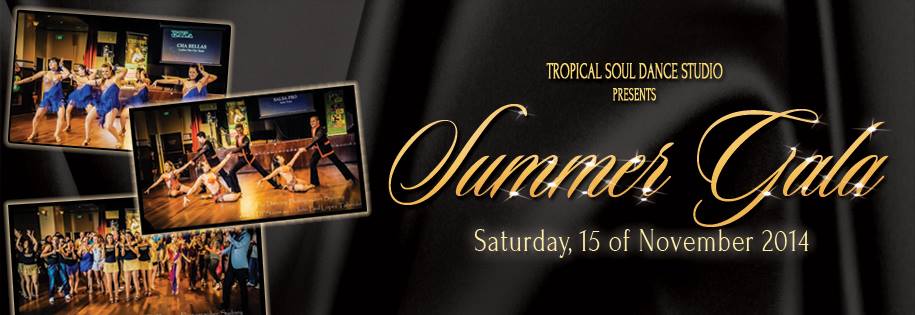 PROGRAM OF THE NIGHT7:00pm - Doors Open
7:15pm – Intro to Latin Dance class
8:15pm – TROPICAL SHOW SET 1
9:15pm - Party time11.00pm – SHOW SET 2 
11.20pm – More partying and dancing!1:00am - Party finishesSHOW ORDER

TROPICAL SHOW SET 1Ragga Riddimz – DancehallSteven & Alexis – BachataProject Salsa – SalsaCubachata – BachataB-Unit – BachataSalsa Ladies – Salsa Cuban Soul – Cuban SalsaLadies Stylz – R&BConversa de Samba – Brazilian Samba
Zoukers – Zouk-LambadaSwing Skool – West Coast SwingSalsa Elite – Salsa Josie & Steve – Salsa 

GALA SHOW SET 2Armand & Liz – Kizomba 
Bachateros Advanced - Bachata
Peter & Michelle – West Coast Swing
Salsa Pro Team – Salsa 
We hope you enjoy this amazing night!www.tsdance.com.au